Technika óraTéma: Alszik a város- Victor András: Idő- érzék- Szitakötő 35. sz.Anyag- és eszközszükséglet: A3-as rajzlap, garfit ceruza, klb. színű ceruzák,  filctoll készlet, zsírkrétákKészítette: Kemecsei AndreaIntézmény neve: 16-os Általános Iskola, NagyváradOsztály: 4.DAz óra menete:1. Előzetes feladat: rajzeszközök kiválasztása, rajzlap méretének meghatározása2. Szervezési feladatok: a szükséges anyagok, eszközök előkészítése, munkacsoportok kialakítása3. Motiváció felkeltése: Victor András: Idő- érzék   - ismerkedés a szöveggel   - beszélgetés a szöveg kapcsán előre meghatározott megfigyelési szempontok alapján   - segédanyag: http://segedanyag.com/2016/10/19/rejtvenyek-3-9231   - a szöveg játékos feldolgozása a segédanyagban szereplő rejtvény, igaz- hamis próba és szókereső feladatainak megoldásával   - kötetlen beszélgetés: Ti hogyan osztjátok be az időtöket? Mire szántok a legtöbb időt? Mi a legkedvesebb időtöltésetek? Mivel szoktatok kikapcsolódni? Mit jelent számotokra a pihenés? Mennyi időt szántok pihenésre? Miért fontos a pihenés?4. Témabejelentés: Mivel a pihenés, regenerálódás, a pihenőidő nagyon fontos minden élő szervezet számára, ezért elcsendesedünk és készítünk egy „alvó” várost5. Munkamenet:   - tervezés, rajzeszközök kiválasztása, rajztechnikák megbeszélése, kiválasztása   - a város megrajzolása grafit ceruzával: házak, tömbházak, felhőkarcolók,  templomok, üzletek, mozi, stb. esetleg járművek   - színezés színes ceruzával, zsírkrétával, filctollal   - kontúrok kihúzása fekete filccel6. Értékelés: a megbeszélt szempontok alapján7. Kiállítás: az elkészült „alvó” városok osztálytermünket díszítik, illetve a legszebbek a Szitakötő táblára kerültek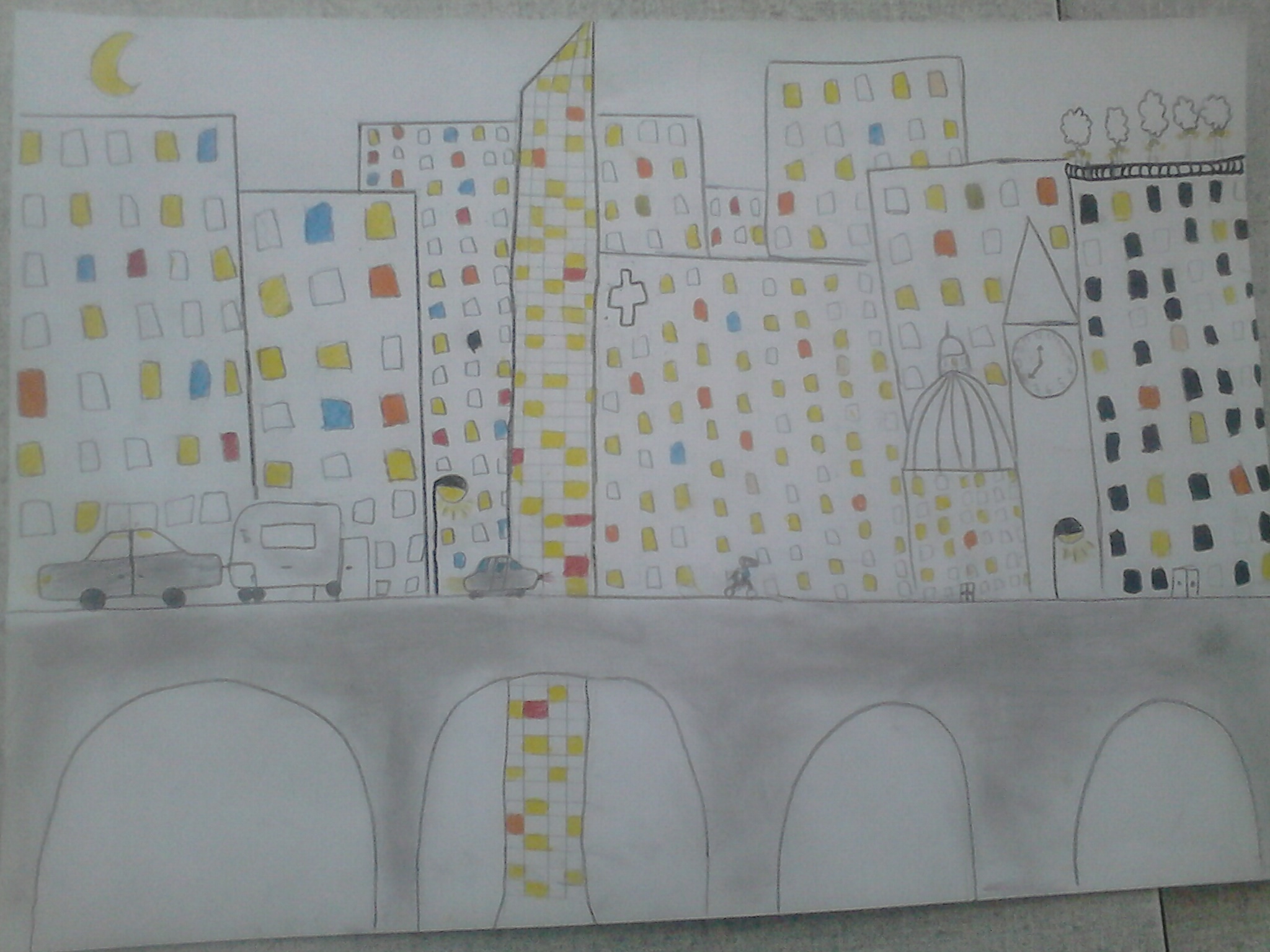 Gantner Brigitta és Nagy Gréta munkája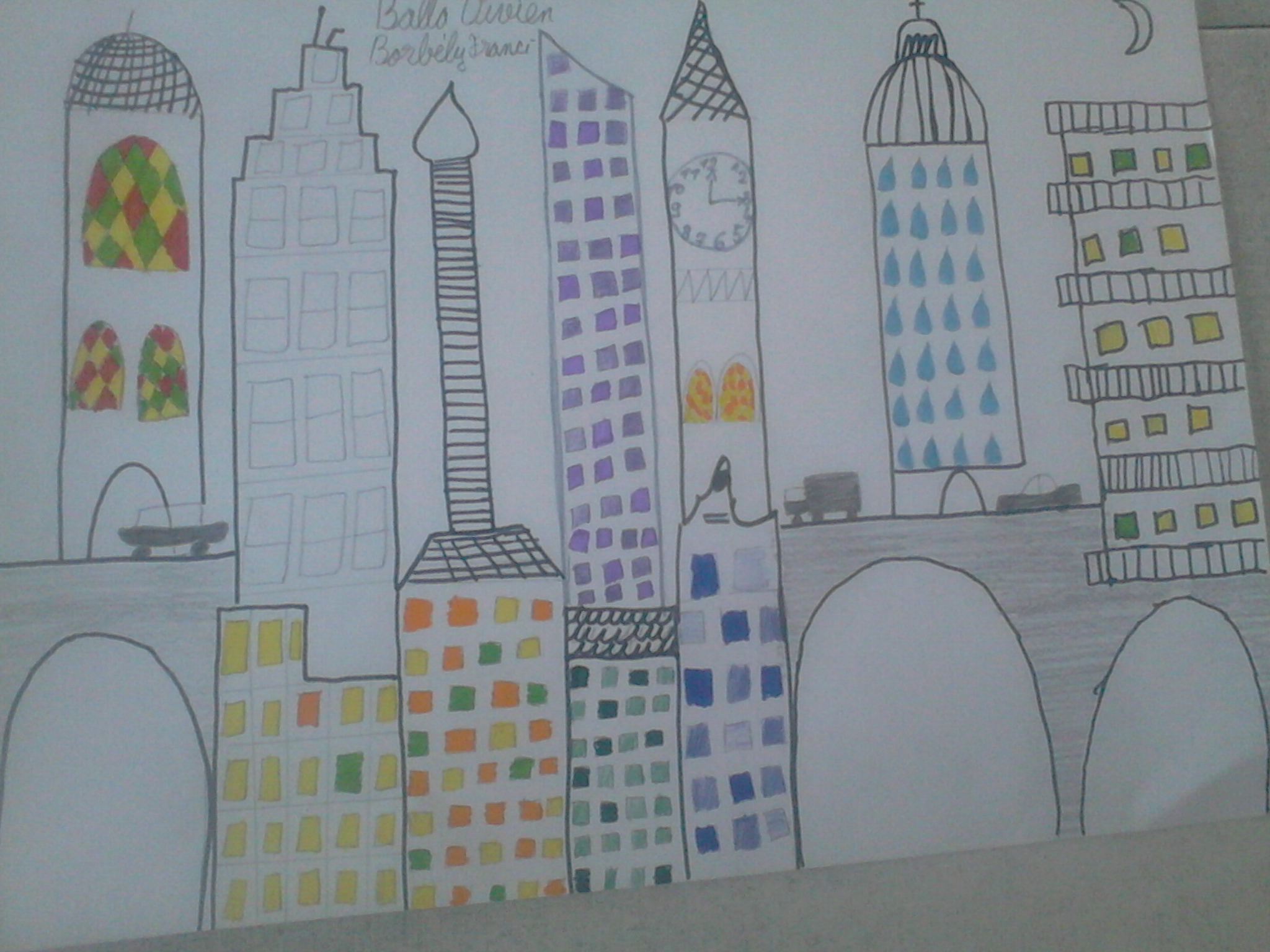 Balla Vivien és Borbély Franciska munkája